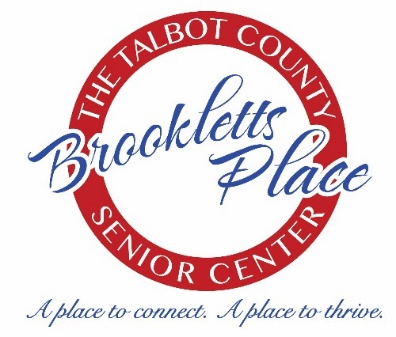 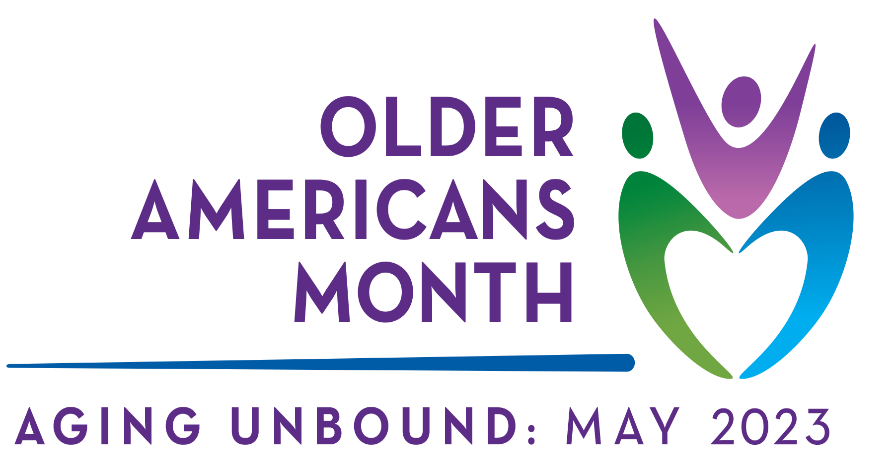 BROOKLETTS PLACE – TALBOT COUNTY SENIOR CENTER – MAY 2023400 BROOKLETTS AVENUE * EASTON, MD       410-822-2869OUTINGS & EVENTS:Monday, May 8 - (12:15 p.m. – 1:00 p.m.) Lunch & Learn w/Melanie. University of Maryland Shore Regional Health presents: Medication 101 with Melanie. Join Melanie Chapple, Pharm-D, transitions pharmacist at the Easton, Dorchester & Chestertown hospitals of Shore Regional Health as she gives tips on medication safety, medication organization and cost savings. A two-week advance sign-up is required for lunch.Tuesday, May 9 through Thursday May 11 – (10:00 a.m. – 2:00 p.m.)  A MOTHER’S DAY/SPRINGTIME POP UP CRAFT SALE – Our Brookletts Place Crafters are back again. After so much success during the Christmas Holiday, they are back with many items for a Mother’s Day sale. Please stop by and get those last minute gifts for someone specials or shop for yourself ladies Tuesday, May 9 - (12:15 p.m. – 1:00 p.m.) Carpe Diem Arts presents MUNIT & z LOVEBUGS. A Mother’s Day Celebration! Made possible by the generous support of the Talbot County Arts Council with revenues provided by the Maryland State Arts Council, the Mid-Shore Community Foundation (MSCF), Dock Street Foundation, Artistic Insights Fund, Brookletts Place, and by individual contributions to Carpe Diem Arts Outreach Fund c/o MSCF. A two-week advance sign-up is required for lunch or you may bring your own.Thursday, May 11 – (12:15 p.m. – 1:15 p.m.) Lunch w/The SHOWSTOPPERS! They’re Back! The Award Winning Showstoppers Are Back to Brookletts Place for a Mother’s Day/Springtime Show Special. The South County Showstoppers Are A Group Of Approximately 45 Seniors From The South County Senior Center In Edgewater, Md. Their Variety Show Includes Tap Dancers, Line Dancers, Belly Dancers, Group Acts, Rappers, Singers, Musicians And Comedy. Their Motto Is: “We Aspire To Inspire Before We Expire!” Made possible by the generous support of the Talbot County Arts Council with revenues provided by the Maryland State Arts Council, the Mid-Shore Community Foundation (MSCF), Dock Street Foundation, Artistic Insights Fund, and Brookletts Place. A two-week advance sign-up is required for lunch or you may bring your own.Tuesday, May 12 – (11:30 a.m. – 1:00 p.m.) Dutch Lunch Out “Amish Market” 101 Marlboro Ave., Easton, MD Bus will leave Brookletts Place 11:15 a.m. and return 1:15 p.m. Advance signup is required as space is limited.Tuesday, May 16 – (12:00 p.m. – 1:00 p.m.) Lunch w/DJ CHUCKIE LOVE Come out and enjoy the sounds of DJ Chuckie. A 2 week advance sign-up for lunch is required by May 2nd or you may bring your own lunch.Thursday, May 18 – (12:00 p.m. – 1:00 p.m.) Lunch/Music with Gene Edwards Review digital keyboard and vocal music, featuring a full array of amazing hits. Advance sign-up for lunch required 2 weeks in advance or you may bring your own lunch.Monday, May 22 – (12:00 p.m. – 1:00 p.m.) Lunch & Learn w/PAM Acute Rehab. Join Laura Jewell as she talks about the different levels of physical rehabilitation including when someone is appropriate for each level and the differences in services. Advance sign-up for lunch required 2 weeks in advance by May 8th or you may bring your own lunch.Thursday, May 25 – (12:15 p.m. – 1:00 p.m.) Lunch w/JERRY LEE ADKINS-ONE MAN BAND MUSICAL ENTERTAINMENT. Jerry Lee Adkins is an experienced vocalist, guitarist and harmonica player who has performed at various venues on the lower eastern shore. He has played at many nursing homes, assisted living and Senior Centers, presenting various styles and genres that include oldies, Elvis, Hank Williams, Rock n Roll, Blues, Older country and sing-alongs that may induce fond memories of one's past with a smile! Advance notice by May 11th is required for lunch or you may bring your own.UPCOMING TRIPS:  2023/2024 Travel Log is now available!! Please visit our website www.brooklettsplace.org  Or stop by the senior center and pick up a copy.NEW TRIP!!THURSDAY, NOVEMBER 30, 2023	American Music Theatre – THE FIRST NOEL, Lancaster, PA $160.00 PER PERSON  (includes bus transportation and all gratuities) The bus will leave Kohl’s parking lot 8:00 a.m. with anticipated return to Easton by 7:00 p.m. Witness the magic and splendor of our holiday celebration as AMT presents The First Noel, featuring incredible singers, astonishing dancers, wondrous costumes, breathtaking sets, and all the endearment of a perfect fireside family moment! BUT 1ST enjoy lunch at Miller’s Smorgasbord, conveniently located on Route 30, just east of Lancaster.  DEPOSIT OF $80.00 IS DUE BY SEPTEMBER 18, 2023 WITH PAYMENT IN FULL DUE BY OCTOBER 20, 2023.FREE PROGRAMS:  Advance sign-up requested for most programs – PLEASE NOTE – IF YOU SIGN UP FOR ANY OF THE FREE PROGRAMS THAT HAVE SPACE LIMITATIONS AND ARE UNABLE TO ATTEND, PLEASE BE COURTEOUS AND CALL TO LET US KNOW BECAUSE SOMEONE ELSE CAN BE PUT IN YOUR SLOT.  ADDITIONALLY IN SOME CASES A FEE MAY APPLY FOR NO SHOWS!! Thursday, May 4 – (9:00 a.m. – 11:30 a.m.) Join Laura Rankin for a step-by-step workshop on how to use wool as “paint.”  All participants will learn 2D needle felting by creating a 5” x 5” scene of sheep in a meadow.  The final embellishments, pops of color, and texture, are added with simple embroidery stitches.  All the materials will be provided by the instructor.  Advance registration is required as spaced is limited to 10 students. Made possible by the generous support of the Talbot County Arts Council with revenues provided by the Maryland State Arts Council, the Mid-Shore Community Foundation (MSCF), Dock Street Foundation, Artistic Insights Fund, and Brookletts Place.Tuesday, May 9- (10:00 a.m. – 11:00 a.m.) Free “Flower Pot” Craft – Join us for Crafting with Tonia. Limited to 10 participants – Advance sign-up is required. Tuesday, May 16 – (10:00 a.m. – 11:00 a.m.) Fresh Conversation is a 6 – part once a month Nutrition Program beginning Tuesday, May 16th and running through October 17th. Advanced Registration is requested.Tuesday, May 16 – (10:00 a.m. – 11:30 a.m.) Please join University of Maryland Shore Regional Health as they provide information on Stroke Education & Awareness.Thursday, May 25 (10:00 a.m. – 11:00 a.m.) Armchair Travel w/Tonia. Thailand! From world-class beaches to mountain villages and lush jungles teaming with wildlife, Thailand is one of the jewels of Southeast Asia. Advance registration is required as space is limited.Thursday, May 25 - (10:00 a.m. – 1:00 p.m.) Elder Law Clinic Attorneys will be present (by appointment only) to discuss legal issues pertaining to seniors to include: Elder Abuse, Adult Guardianship; homeowner and consumer related issues and much, much, more. Contact Mid-Shore Pro-Bono at 410-690-8128 for an appointment or additional information. Tuesday, May 30 – (10:00 a.m. – 11:00 a.m.) “Positive Music w/DJ Randy P”. Reduce your weekly stress by enjoying a fun, safe, and positive musical experience in a motivation environment.SELF-PAY CLASSES: SPACE AVAILABLE IN ALL CLASSES.Advance Beginners Watercolor - Every Monday (10:00 a.m. – 12:00 p.m.) $50.00 per 4 week session.  New students are welcome, contact Diana Evans, Instructor 443-239-0657Guitar and Ukulele Lessons with Emma Bailey of Mike Elzey Guitar Tuesday at 2:00 p.m. $5.00 per sessionBeginning Oil Painting – Every Wednesday (9:00 a.m. – 12:00 p.m.) $5.00 per hour.  NO CHARGE for SUPPLIES for first three sessions. New students are welcome. Contact Jane Bollman, Instructor at 410-770-8611 or bollman@goeaston.net for additional information or to registerTAI CHI W/NATHAN – Every Friday (11:00 a.m. – 12:00 p.m.) You will be introduced to the lifestyle wellness system of Taijiquan, which has promoted the health of millions around the world for a long time. People have experienced their balance improving, their respiratory and cardiovascular health improved, connection with new friends expanded, better sleep, and mental focus. Comfortable clothing and sneakers recommended. $8.00 per-person per classOTHER PROGRAMS:Mondays - (9:00 a.m. – 10:00 a.m.) and Thursdays (8:30 a.m. – 9:30 a.m.) HEALTHY LIVING FOR OLDER ADULTS—SAIL (Stay Active & Independent for Life) Advance registration is required as space is limited.Computer Basics – Every Tuesday at 1:15 p.m. – Need to learn or refresh your computer skills – Register by calling 410-822-2869 Yarn & Needle Group – Every Tuesday 12:30 p.m. If you knit, crochet, needlepoint, felt or weave, this is the Gathering for you. Practice your craft and bring your skills to others for a hour or two. No registration necessary, just drop in. Call 410-822-2869 for more information. Video (Wii) Bowling - Every Wednesday 10:30 a.m. in the TV Room. Come Join the Team. New Members Are Welcome! Blood Pressure Screening – 1st Thursday of each month at 10:00 a.m. Sho Go Mobile is bringing the market to Talbot Senior Center, Thursdays 10:00 am to 11:00 am. The bus will be stocked with fresh produce, soup, salad & sandwiches from Shore Gourmet! Make sure to take advantage of the convenience of our mobile market!Game Day – Every Thursday at 10:00 a.m. Join in on the fun of a board game, card game, BINGO etc. Something different each week.Elder Law Clinic – Every 4th Thursday 10:00 a.m. – 1:00 p.m. BY APPOINTMENT ONLY Contact Mid-Shore Pro-Bono at 410-690-8128 Poetry at Noon – Every 2nd Friday UPCOMING EVENTS:  	Still Seats available for our Amish Experience Trip in Lancaster, PA JUNE 6. The JONES BOYS WILL BE BACK June 9th for a lunch time concert. 2 week Advance Notice for lunch or you may bring your own   MONDAYTUESDAYWEDNESDAYTHURSDAYFRIDAY19:00 Coffee Hour9:00 S.A.I.L. Enhance Fitness10:00 Advance Beginners          Watercolor12:00 Mahjong12:00 LunchOn This Day in 1962Elvis Presley, marries his long-time girlfriend, Priscilla Ann Beaulieu. 29:00 Coffee Hour12:00 Lunch12:30 Yarn & Needle Group1:15 Computer Basics2:00 Guitar & Ukulele Lessons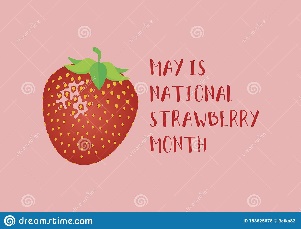 39:00 Coffee Hour9:00 Beginning Oil Painting10:30 Wii Bowling 11:30 Duplicate Bridge12:00 Lunch 1:00 Travel Advisory          Committee MeetingWhen I’m worried and I can’t sleep, I count my blessings instead of sheep. And I fall asleep… counting my blessings Happy Birthday Bing Crosby BORN May 3rd, 1903 DIED 1977 (aged 74).48:30  S.A.I.L. Enhance Fitness9:00  Coffee Hour9:00  Painting with Wool         w/Laura Rankin10:00 Blood Pressure           Screening10:00 ShoGo Mobile10:00 Game Day12:00 Lunch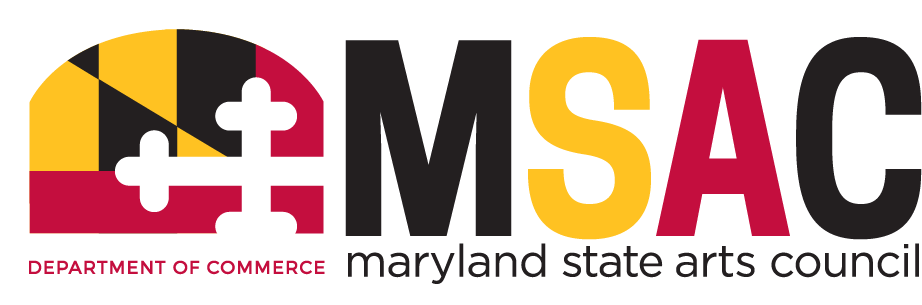 59:00 Coffee Hour9:30 Dance Fitness 10:00 Mahjong 11:00 Tai Chi w/Nathan11:30 Toastmaster’s12:00 Lunch 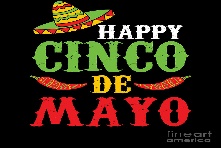 89:00 Coffee Hour9:00 S.A.I.L. Enhance Fitness10:00 Advance Beginners          Watercolor12:00 Mahjong12:00 Lunch & Learn          w/MelanieMAY 9, 10 & 11THBROOKLETTS PLACE CRAFTERS POP-UP CRAFT SALE FOR MOTHER’S DAY/SPRINGTIME!!99:00 Coffee Hour10:00 Crafting w/Tonia 12:00 Lunch w/MUNIT & z                     LOVEBUGS12:30 Yarn & Needle Group1:15 Computer Basics2:00 Guitar & Ukulele Lessons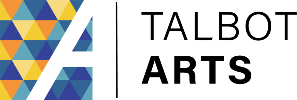 108:30 Commission on Aging9:00 Coffee Hour9:00 Beginning Oil Painting10:30 Wii Bowling 11:30 Duplicate Bridge12:00 LunchREMINDER:SHRED FEST 9AM -1PMEGLSEDER WEALTH MGMT 8694 COMMERCE DR EASTONCRAFT SALE118:30 S.A.I.L. Enhance Fitness9:00  Coffee Hour10:00 ShoGo Mobile10:00 Game Day12:00 Lunch               w/SHOWSTOPPERS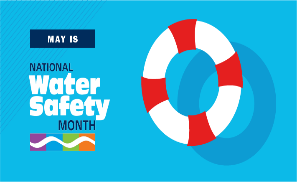 CRAFT SALE129:00 Coffee Hour9:30 Dance Fitness10:00 Mahjong11:00 Tai Chi w/Nathan 11:30 Dutch Lunch Out/Amish          Market12:00 Lunch12:00 Poetry at NoonWhat did the sheep receive as a gift for Mother's Day? A spaaaaaaaaa day.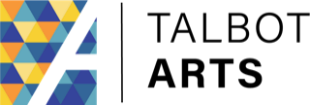 159:00 Coffee Hour9:00 S.A.I.L. Enhance Fitness10:00 Advance Beginners          Watercolor12:00 Mahjong12:00 LunchVISIT US ON OUR WEBSITE:www.brooklettsplace.orgVISIT US ON FACEBOOK ATBROOKLETTS PLACE – TALBOT SENIOR CENTER169:00 Coffee Hour10:00 Fresh Conversation a          Nutrition Program10:00 UMSRH Stroke        Education & Awareness12:00 Lunch w/DJ Chuckie 12:30 Yarn & Needle Group1:15 Computer Basics2:00 Guitar & Ukulele Lessons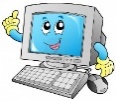 179:00 Coffee Hour9:00 Beginning Oil Painting10:30 Wii Bowling 11:30 Duplicate Bridge12:00 LunchWhat Fruit Do Twins eat.Pears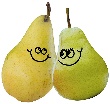 188:30 S.A.I.L. Enhance Fitness9:00 Coffee Hour10:00 ShoGo Mobile10:00 Game Day12:00 Lunch w/Gene Edwards         Review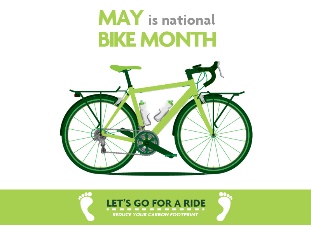 199:00 Coffee Hour9:30 Dance Fitness 10:00 Mahjong 11:00 Tai Chi w/Nathan11:30 Toastmaster’s12:00 Lunch 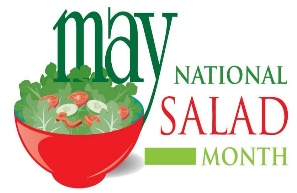 229:00 Coffee Hour9:00 S.A.I.L. Enhance Fitness10:00 Advance Beginners          Watercolor12:00 Mahjong12:00 Lunch & Learn with PAM         Health Acute Rehab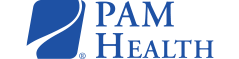 239:00 Coffee Hour12:00 Lunch12:30 Yarn & Needle Group1:15 Computer Basics2:00 Guitar & Ukulele Lessons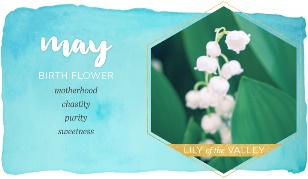 249:00 Coffee Hour9:00 Beginning Oil Painting10:30 Wii Bowling 11:30 Duplicate Bridge12:00 Lunch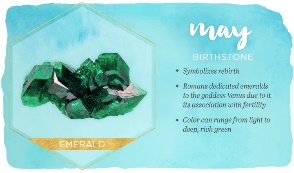 258:30 S.A.I.L. Enhance Fitness9:00 Coffee Hour10:00 ShoGo Mobile10:00 Armchair Travels         w/Tonia10:00 Elder Law Clinic 12:00 Lunch W/JERRY LEE          ADKINS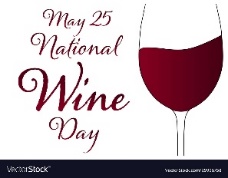 269:00 Coffee Hour9:30 Dance Fitness 10:00 Mahjong11:00 Tai Chi w/Nathan 12:00 Lunch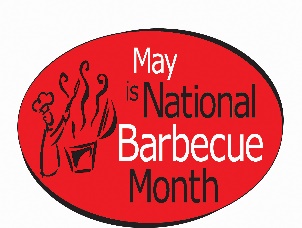 29CLOSED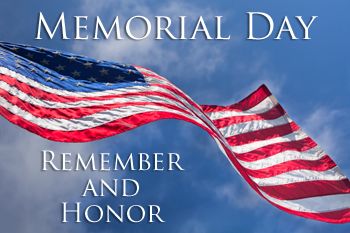 309:00 Coffee Hour10:00 Positive Music w/DJ          Randy P12:00 Lunch12:30 Yarn & Needle Group1:15 Computer Basics2:00 Guitar & Ukulele LessonsWhy does the orange always lose in races? It runs out of juice.319:00 Coffee Hour9:00 Beginning Oil Painting10:30 Wii Bowling 11:30 Duplicate Bridge12:00 LunchWhat bird is always sad? The blue jay.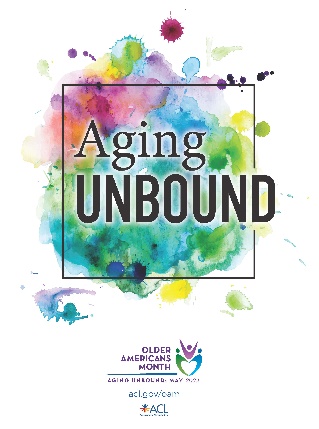 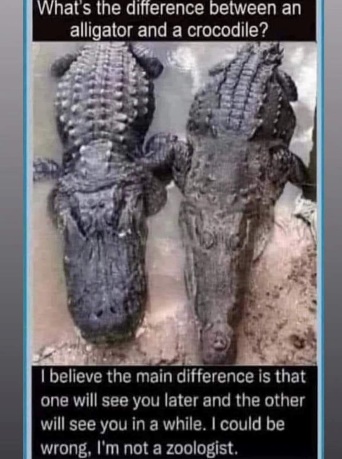 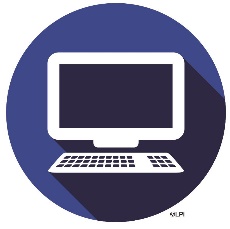 